.Start dance count 16 beats from beginning of track (9 seconds)SIDE SHUFFLE, CROSS SHUFFLE, SIDE SHUFFLE, ROCK RECOVER¼ TURN, ½ TURN, ½ SHUFFLE, ROCKING CHAIR FORWARD AND BACKCROSS ROCK, RECOVER, CHASSE X2SYNCAPATED WEAVE, ROCK, RECOVER, BEHIND, SIDE CROSSROCK, RECOVER, SHUFFLE HALF, FULL TURN IN 2, FORWARD SHUFFLEROCK AND CROSS X2, SWAY X4Restarts: After 46 count of wall 3 restart the dance.Ending: Wall 7 you only dance the first 16 steps.Change step 15 to be a ½ turn stepping forward right, hold 1 beat step 16 to finish.Contact: williamsonmiff1972@gmail.comLast Update - 20th March 2014Best Day of My Life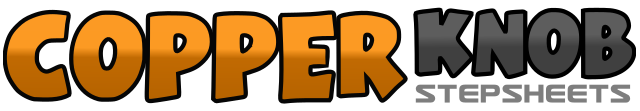 .......Count:48Wall:4Level:Improver.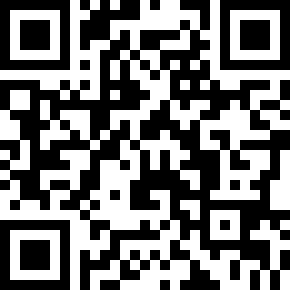 Choreographer:Jonathan Williamson (UK) - March 2014Jonathan Williamson (UK) - March 2014Jonathan Williamson (UK) - March 2014Jonathan Williamson (UK) - March 2014Jonathan Williamson (UK) - March 2014.Music:Best Day of My Life - American Authors : (Album: Oh, What A Life)Best Day of My Life - American Authors : (Album: Oh, What A Life)Best Day of My Life - American Authors : (Album: Oh, What A Life)Best Day of My Life - American Authors : (Album: Oh, What A Life)Best Day of My Life - American Authors : (Album: Oh, What A Life)........1&2Step right to right side, step left besides right, step right to right side3&4Cross left over right, step right to right side, cross left over right5&6Step right to right side, step left besides right, step right to right side7-8Rock back on left, recover weight on right1-2¼ turn left stepping forward left, ½ turn left stepping back right3&4½ turn left stepping forward left, step right besides left, step forward left5-6Rock forward right recover weight back on left7-8Rock back right, recover weight forward on left1-2Cross right over left, recover weight back on left3&4Step right to right side, step left besides right, step right to right side5-6Cross left over right, recover weight back on right7&8Step left to left side, step right besides left, step left to left side1-2Cross right over left, step left to left side3&4Step right behind left, step left to left side, cross right over left5-6Rock left to left side, recover weight back on right7&8Step left behind right, step right to right side, cross left over right1-2Rock forward right, recover weight back on left3&4½ turn right stepping forward right, step left besides right, step forward right5-6½ turn right stepping back left, ½ turn right stepping forward right7&8Step forward left, step right besides left, step forward left1&2Rock right to right side, recover weight on left, cross right over left3&4Rock left to left side, recover weight back on right, cross left over right5-6Step right to right side swaying hips right, sway hips left7-8Sway hips right, sway hips left